Zastupitelstvo Ústeckého krajena svém zasedání dne 06.09.2021, usnesením č. 088/9Z/2021  rozhodlo o podpoře projektu „Oprava MK č. 15c v obci Bynovec“formou neinvestiční dotace ve výši Kč 285.000,00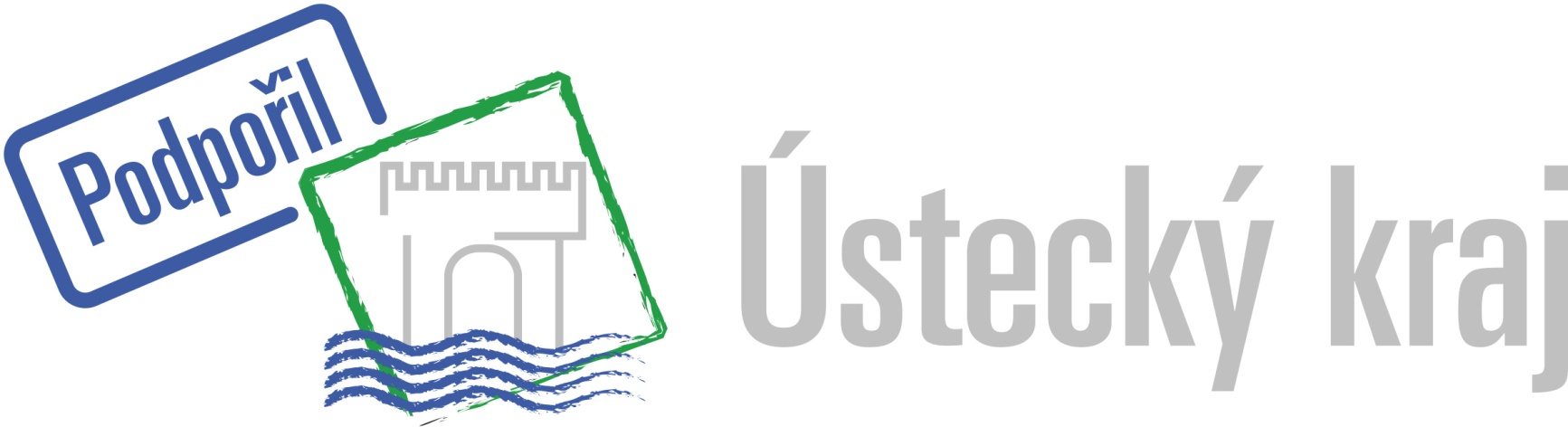 